En ……….., a ……… de …………… de 2024, comparece don (ña) ……………………………………………………, Cédula de Identidad Nº ………………. en representación de la empresa……………… …………………………RUT Nº…………………, ambos domiciliados en………………………………………………………………………, región ……………..  quien expone:PRIMERO: La Dirección General de Promoción de Exportaciones, en adelante PROCHILE, es un Servicio Público al que le corresponde ejecutar la política que formule el Presidente de la República relativa a la participación en el comercio exterior, de acuerdo a directivas impartidas por el Ministerio de Relaciones Exteriores en lo relativo a la promoción, diversificación y estímulo de las exportaciones de bienes y servicios.SEGUNDO: Para acreditar los mercados en los que opera la empresa (ventas en el mercado o exportaciones):
*TIPO DE OPERACIÓN: Esta información busca comprender la forma de internacionalización de una Empresa, Startup o Scaleup de base tecnológico donde se debe especificar si se realiza ventas en el mercado, reseller.Exportación de Servicios: Se produce una cuando una persona natural o jurídica residente en Chile presta un servicio a una persona natural o jurídica no residente en Chile, y el pago por dicho servicio se genera desde el exterior, siendo indiferente el lugar en que se produce la transacción.Exportación de Productos: Ventas o envíos de productos al exterior.Reseller: Indicar si cuentan con un revendedor en el mercado y el monto de sus ventas por año.Filial: Indicar si tiene un establecimiento permanente, controlada por la empresa que cuente con ventas en el mercado de destino.TERCERO: Para acreditar el levantamiento de capital en mercados.Ha levantado capital en el mercado: Indicar el monto en dólares del levantamiento de capital en el mercado por añoCUARTO: La información proporcionada será usada únicamente por PROCHILE para evaluación y fines estadísticos.QUINTO: En este contexto y mediante el presente documento, autorizo a la Dirección General de Promoción de Exportaciones, PROCHILE, a que almacene mis datos personales para ser usados en los siguientes fines: Envío de material promocional y difusión de actividades e instrumentos, análisis estadístico e intercambio de información comercial con empresas afines y/o potenciales socios comerciales; lo anterior, en conocimiento que dichos datos se encuentran protegidos por la Ley Nº 19.628 y serán tratados conforme lo declarado en la Política de Privacidad de PROCHILE.…………………………………………………………….	
Representante de “LA EMPRESA”					    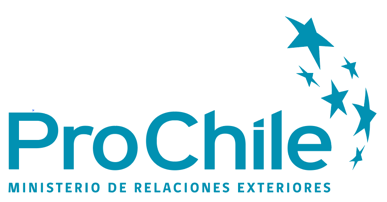 DECLARACIÓN DE INTERNACIONALIZACIÓN EN MERCADOSPAÍS(ES) DONDE OPERATIPO DE OPERACIÓN*AÑOSSERVICIO O PRODUCTO EXPORTADOCÓDIGO ARANCELARIOMONTO (US$)
(Aproximado)PAÍS(ES) DEL LEVANTAMIENTO DE CAPITALAÑOSENTIDAD INVERSIONISTAMONTO DEL LEVANTAMIENTO (US$)